Equal Opportunities PolicyI will make sure that I actively promote equality of opportunity and anti-discriminatory practices for all children. I will make sure that I treat all children with equal concern and respect. I recognise and welcome all legislation and existing codes of practice, produced by appropriate commissions, for example the Equal Opportunities Commission.I value and respect the different racial origins, religions, cultures and languages in a multi-ethnic society so that each child is valued as an individual without racial or gender stereotyping. I will also not discriminate against children on the grounds of disability, sexual orientation, age, class, family status, and HIV/Aids status.I provide equal chances for each child to learn and develop to their full potential, taking into account each child’s age and stage of development, gender, ethnicity, home language, and ability.I provide and make sure that all children have access to a range of books, puzzles and other toys which provide positive images and examples of the diversity of life in our society. I challenge racist and discriminatory remarks, attitudes and behaviour from the children in my care and adults.I will always help children to feel good about themselves and others, by celebrating the differences which make us all unique individuals. 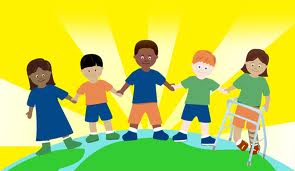 